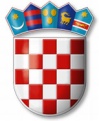 REPUBLIKA HRVATSKAVARAŽDINSKA ŽUPANIJAGOSPODARSKA ŠKOLA VARAŽDINNa temelju članka 56.  Statuta Gospodarske škole Varaždin, sazivam sjednicu Školskog odbora koja će se održati u prostorijama Gospodarske škole Varaždin dana 5.10.2023. godine s početkom u 18:00 sati.P O Z I V NA JEDANAESTU SJEDNICU ŠKOLSKOG ODBORAkoja će se održati dana 5.10.2023. godine s početkom u 18:00 sati u prostorijama Gospodarske škole Varaždin DNEVNI RED:Usvajanje zapisnika s prošle sjednice Školskog odboraIzvješće o samovrednovanju Imenovanje Povjerentva za kvalitetuUsvajanje školskog preventivnog programa ovisnosti i nasilja među djecomDonošenje Kurukuluma (razvojnog plana Škole) i Godišnjeg plana i programa rada Škole za školsku godinu 2023./2024.Zahtjev za ukidanje plaćanja školarine za učenice Teodoru Vidić i Aiym TargynovaObavijest o dodatnom radu djelatnika školeDavanje suglasnosti HEP-ODS za izvođenje radova na rekonstrukciji postojećeg kabelskog voda trafostanice i izvođenje podzemnog niskonaponskog priključka poslovne zgrade NTH-Mobile na kčbr. 816/6RaznoPredsjednik Školskog odbora:   Tomislav Purgarić, prof